МІНІСТЕРСТВО ОСВІТИ І НАУКИ УКРАЇНИНАЦІОНАЛЬНИЙ УНІВЕРСИТЕТ«ЛЬВІВСЬКА ПОЛІТЕХНІКА»     «ЗАТВЕРДЖУЮ»РекторНаціонального університету«Львівська політехніка»_________________ /Бобало Ю.Я./«_____» _______________ 2021 р.ОСВІТНЬО-НАУКОВА ПРОГРАМАтретього (освітньо-наукового) рівня вищої освіти за спеціальністю 124 Системний аналіз галузі знань 12 Інформаційні технології Кваліфікація: Доктор філософії за спеціальністю Системний аналізРозглянуто та затверджено            на засіданні Вченої ради                Національного університету         “Львівська політехніка”                  від «___» ____________ 2021 р. Протокол  №_______Львів 2021 Розроблено робочою групою за спеціальністю 12 «Системний аналіз» у складі:Гарант   _______________   д.т.н., професор Пасічник_ В. В.	                                                                                                          (науковий ступінь, вчене звання, ПІБ, підпис)Затверджено та надано чинності Наказом ректора Національного університету «Львівська політехніка» від «____» _______________ 2021 р. № ___. Ця освітньо-наукова програма не може бути повністю або частково відтворена, тиражована та розповсюджена без дозволу Національного університету «Львівська політехніка».       ЛИСТ-ПОГОДЖЕННЯосвітньо-наукової програмиІ. ОСВІТНЯ СКЛАДОВА ОСВІТНЬО-НАУКОВОЇ ПРОГРАМИПрофіль програми доктора філософії                  за спеціальністю 124 «Системний аналіз»Розподіл змісту 
освітньої складової освітньо-наукової програми
за групами компонентів та циклами підготовкиПерелік компонент освітньої складової освітньо-наукової програмиПродовження табл.Примітка:* – перелік дисциплін, що формують фахові компетентності, пропонуються спільні для ОНП споріднених галузей та спеціальностей;** – перелік вибіркових дисциплін, що формують фахові компетентності, повинен містити десять дисциплін, з яких аспірант  обирає дві;*** – аспірант має змогу обрати дисципліни, що викладаються у Національному університеті «Львівська політехніка» чи інших вітчизняних (іноземних) ЗВО (наукових установах) на усіх рівнях.4. Матриця відповідності програмних компетентностей навчальним компонентам освітньої складовоїосвітньо-наукової програми доктора філософії зі спеціальності «Системний аналіз» Умовні позначення: ОК1.і – обов’язкова дисципліна циклу загальної підготовки, ОК2.і – обов’язкова дисципліна циклу професійної підготовки, і – номер дисципліни у переліку компонент освітньої складової, ІНТ – інтегральна компетентність, ЗКj – загальна компетентність, СКj – фахова (спеціальна) компетентність, j – номер компетентності у переліку компетентностей освітньої складової.5. Матриця забезпечення програмних результатів навчання відповідними компонентами освітньої складової освітньо-професійної програми доктора філософії зі спеціальності «Системний аналіз» Умовні позначення: ОК1.і – обов’язкова дисципліна циклу загальної підготовки, ОК2.і – обов’язкова дисципліна циклу професійної підготовки, і – номер дисципліни у переліку компонент освітньої складової, РНm – програмні результати (знання),  КОМm – програмні результати (комунікація), АіВm – програмні результати (автономія і відповідальність), m – номер програмного результату у переліку програмних результатів освітньої складової.6. Структурно-логічна схема освітньо-наукової програми третього (освітньо-наукового) рівня вищої освіти зі спеціальності 124 «Системний аналіз»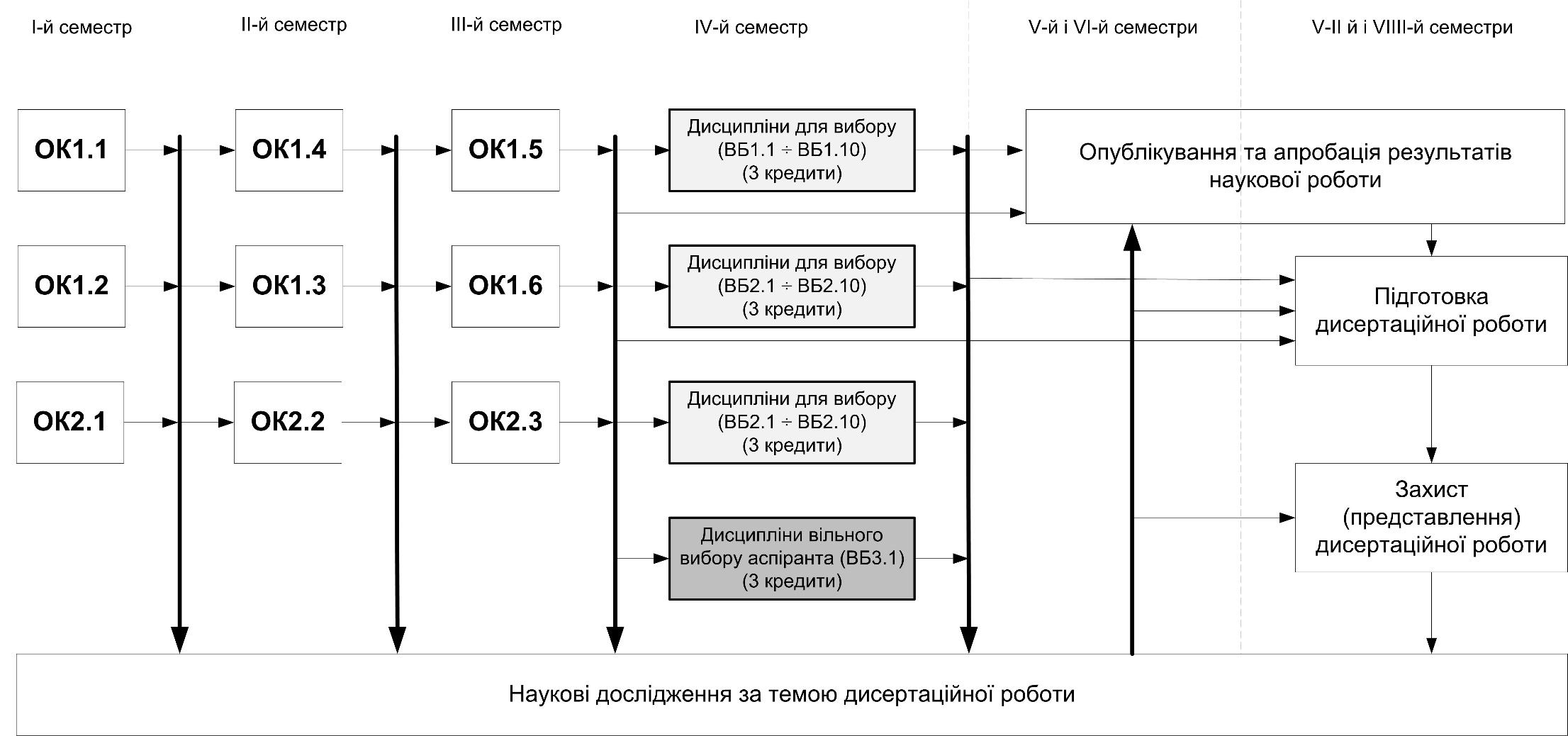 ІІ. Наукова складова освітньо-наукової програмиНаукова складова освітньо-наукової програми передбачає проведення аспірантом власного наукового дослідження під керівництвом одного або двох наукових керівників та оформлення його результатів у вигляді дисертації.Дисертація на здобуття ступеня доктора філософії є самостійним розгорнутим дослідженням, що пропонує розв’язання актуального наукового завдання за спеціальністю 124 «Системний аналіз», результати якого характеризуються науковою новизною та практичною цінністю і оприлюднені у відповідних публікаціях.Наукова складова освітньо-наукової програми оформляється у вигляді індивідуального плану наукової роботи аспіранта і є невід’ємною частиною навчального плану аспірантури.Невід’ємною частиною наукової складової освітньо-наукової програми аспірантури є підготовка та публікація наукових статей, виступи на наукових конференціях, наукових фахових семінарах, круглих столах, симпозіумах.Тематики наукових досліджень за спеціальністю 124 «Системний аналіз»:Розвиток методів аналізу та оптимізації складних взаємопов'язаних систем різної природи. Проектування складних систем, що функціонують в умовах невизначеності. Розвиток теорії прийняття рішень при керуванні, прогнозуванні та оптимізації в складних системах. Системний аналіз багатокритеріальних процесів різної природи. Моделювання, аналіз та синтез взаємодії складних керованих систем, включаючи ігрові, стохастичні, мінімаксні, розмитих множин моделі. Створення проблемно-орієнтованих технологій експертних систем. Оптимізація та керування динамічними системами за наявності обмежень на керування і фазовий стан. Створення комп'ютерних технологій розпізнавання та класифікації в складних системах. Розроблення сертифікованих програмних продуктів з об'єктно-орієнтованої реалізації з використанням методів системного аналізу та оптимальних рішень.Розвиток методології управління проектами та програмами.Розвиток процесів управління проектами та програмами. Розвиток методів управління знаннями у проектах та програмах.Розвиток теорії та методологій структурної, прикладної та математичної лінгвістики.Розвиток теоретико-множинних моделей в мовознавстві.Розвиток лінгвістичної інформатики, кібернетики, синергетики, семіотики та знакових систем мови.Комп’ютерно-лінгвістичні методи і засоби аналізу інформаційного образу геопросторових об’єктів у соціально-комунікаційних системах.Методи та засоби комп’ютерно-лінгвістичного аналізу складних соціальних процесів в мережі Інтернет. Методи та засоби аналізу коректності інформаційного наповнення веб-спільноти організації.Методи і засоби підвищення ефективності аналізу складних соціальних процесів в мережі Інтернет. Математичне та програмне забезпечення інформаційного моделювання проблемних областей на основі баз даних.ІІІ. Атестація аспірантівАтестація здобувачів освітнього рівня доктора філософії здійснюється у формі публічного захисту дисертаційної роботи.Обов’язковою умовою допуску до захисту є успішне виконання аспірантом його індивідуального навчального плану.Дисертація на здобуття ступеня доктора філософії є самостійним розгорнутим дослідженням, що пропонує розв’язання комплексної проблеми за методологією та технологіями системного аналізу або в комплексі з методологією інших спеціальностей, що передбачає глибоке переосмислення наявних та створення нових цілісних знань та/або професійної практики.Дисертаційна робота не повинна містити академічного плагіату, фальсифікації, фабрикації.Дисертаційна робота та її автореферат мають бути розміщені на сайті закладу вищої освіти (наукової установи).Дисертаційна робота має відповідати іншим вимогам, встановленим законодавством.Керівник робочої групи (гарант):Пасічник Володимир Володимирович– д.т.н., професор, професор кафедри інформаційних систем та мережЧлени:Берко Андрій Юліанович– д.т.н., професор, професор кафедри інформаційних систем та мережЛитвин Василь Володимирович– д.т.н., професор, завідувач кафедри інформаційних систем та мережКунанець Наталія Едуардівна– д.н.с.к., професор, професор кафедри інформаційних систем та мережВерес Олег Михайлович– к.т.н., доцент, доцент кафедри інформаційних систем та мережКравець Петро Олексійович– к.т.н., доцент, доцент кафедри інформаційних систем та мережБасюк Тарас Михайлович– к.т.н., доцент, доцент кафедри інформаційних систем та мережШвець Ольга Ігорівна– к.ф.-м.н., бізнес аналітик ІТ компанії СофтСервЩербак Сергій Сергійович– к.т.н., доцент, керівник лабораторії з розвитку ресурсів EPAM SYSTEMSРівень вищої освітитретій (освітньо-науковий)Галузь знань12 Інформаційні технологіїСпеціальність124 Системний аналізКваліфікаціядоктор філософіїСХВАЛЕНОПОГОДЖЕНОНауково-методичною комісією спеціальності 126 Інформаційні системи та технологіїНачальник навчально-методичного відділу Протокол №_____________________ В. М. Свірідов від «__» ________ 2021 р.«__» ________ 2021 р.Голова НМК спеціальності 124 Системний аналізПроректор з наукової роботи_________________ В. В. Литвин________________ І. В. Демидов «__» ________ 2021 р.«__» ________ 2021 р.Директор ІКНІПроректор з науково-педагогічної роботи __________ М. О. Медиковський________________ О. Р. Давидчак «__» _____ 2021 р.«__» ________ 2021 р.РЕКОМЕНДОВАНОРЕКОМЕНДОВАНОНауково-методичною радою університетуПротокол №_____від «__» ________ 2021 р.Голова НМР__________ А. Г. Загородній1 – Загальна інформація1 – Загальна інформація12Повна назва закладу вищої освіти та структурного підрозділуНаціональний університет «Львівська політехніка»Рівень вищої освітиТретій (освітньо-науковий) рівеньСтупінь вищої освітиДоктор філософіїГалузь знань12 Інформаційні технологіїСпеціальність124 Системний аналізОбмеження щодо форм навчанняДенна та заочна форми навчанняОсвітня кваліфікація Доктор філософії з системного аналізуПовна назва кваліфікації мовою оригіналуДоктор філософії з системного аналізуDoctor of Philosophy in Systems AnalysisОфіційна назва освітньої програмиСистемний аналізSystem AnalysisКваліфікація в дипломіСтупінь вищої освіти – доктор філософіїСпеціальність – 124 Системний аналізТип диплому та обсяг освітньої програмиДиплом доктора філософії, одиничний, 60 кредитів ЄКТС  освітньої складової освітньо-наукової програми, термін освітньої складової освітньо-наукової програми – 2 рокиЦикл/рівеньНРК України – 8 рівень, FQ-EHEA –третій цикл, 
ЕQF-LLL – 8 рівеньПередумовиНаявність ступеня магістраМова(и) викладанняУкраїнська моваОсновні поняття та їх визначенняВ освітньо-науковій програмі використано основні поняття та їх визначення відповідно до Закону України «Про вищу освіту» від 01.07.2014 р. № 1556-VII зі змінами та доповненнями, Закону України «Про наукову і науково-технічну діяльність» від 26.11.2015 р. № 848-VIIІ зі змінами та доповненнями, Порядку підготовки здобувачів вищої освіти ступеня доктора філософії та 
доктора наук у вищих навчальних закладах (наукових установах), затвердженого Постановою Кабінету Міністрів від 23.03.2016 р. № 261. Методичних рекомендацій щодо розроблення стандартів вищої освіти, схвалених сектором вищої освіти Науково-методичної Ради Міністерства освіти і науки України (протокол від 29.03.2016 р. № 3)Опис предметної областіОб’єкт: математичні методи та інформаційні технології аналізу, моделювання, прогнозування, проектування та прийняття рішень стосовно складних систем різної природи (інформаційних, економічних, фінансових, соціальних, технічних, організаційних, екологічних тощо).Ціль навчання: підготовка фахівців, здатних розробляти і застосовувати методи і засоби системного аналізу для вирішення складних проблем у різних сферах діяльності.Теоретичний зміст предметної області: теорія керування та прийняття рішень, математичне і комп’ютерне моделювання, математична статистика, аналіз даних, дослідження операцій, оптимізація систем та процесів.Методи, методика та технології: методи математичного моделювання, аналізу даних, оптимізації та дослідження операцій, прогнозування, оцінювання ризиків, теорії керування та прийняття рішень, теорії ігор та конфліктів, експертного оцінювання, сталого розвиткуІнструменти та обладнання: спеціалізоване програмне забезпеченняАкадемічні права випускниківПраво на здобуття наступного наукового ступеня2 – Мета освітньої програми2 – Мета освітньої програмиПоглибити теоретичні знання та практичні уміння і навики у галузі інформаційних технологій за спеціальністю системний аналіз, розвинути філософські та мовні компетентності, сформувати універсальні навики дослідника, достатні для проведення та успішного завершення наукового дослідження і подальшої професійно-наукової діяльності3 - Характеристика освітньої програми3 - Характеристика освітньої програмиОрієнтація освітньої програмиОсвітньо-наукова програма ґрунтується на фундаментальних постулатах системного аналізу та результатах сучасних наукових досліджень у сфері інноваційного розвитку теорії і практики системного аналізу. Спрямована на актуальні аспекти спеціальності, в рамках якої можлива подальша наукова та викладацька кар’єра.Особливості та відмінностіНаукова складова освітньо-наукової програми визначається індивідуальним навчальним планом аспіранта 4 – Придатність випускників освітньої програми до працевлаштування та подальшого навчання4 – Придатність випускників освітньої програми до працевлаштування та подальшого навчанняПридатність до працевлаштуванняРобочі місця у державних та приватних вищих навчальних закладах, наукових і науково-дослідних установах на посадах викладачів та дослідників, на підприємствах та в організаціях різних видів діяльності та форм власності на керівних посадах.Подальше навчанняНаукова програма четвертого (наукового) рівня вищої освіти «Доктор наук»5 – Викладання та оцінювання5 – Викладання та оцінюванняВикладання та навчанняПоєднання лекційних та практичних занять, дослідницьких лабораторних робіт, педагогічного практикуму, консультування із науковим керівником, науково-педагогічною спільнотою із самостійною науково-навчальною роботоюОцінюванняЕкзамени, поточний контроль, лабораторні звіти, реферати, презентації.6 – Програмні компетентності6 – Програмні компетентностіІнтегральна компетентність(ІНТ)Здатність розв’язувати комплексні проблеми в галузі професійної та/або дослідницько-інноваційної діяльності у сфері системного аналізу, що передбачає глибоке переосмислення наявних та створення нових цілісних знань та/або професійної практики.Загальні компетентності(ЗК)ЗK01. Здатність до абстрактного мислення, аналізу та синтезу.ЗK02. Здатність до пошуку, оброблення та аналізу інформації з різних джерел.ЗК03. Здатність розробляти проекти та управляти ними.Спеціальні (фахові) компетентності(ФК)СК01. Здатність виконувати оригінальні дослідження, досягати наукових результатів, які створюють нові знання в системному аналізі та дотичних до нього міждисциплінарних напрямах і можуть бути опубліковані у провідних наукових виданнях з інформаційних технологій та суміжних галузей.СK02. Здатність усно і письмово презентувати та обговорювати результати наукових досліджень та/або інноваційних розробок українською та англійською мовами, глибоке розуміння англомовних наукових текстів за напрямом досліджень.СК03. Здатність застосовувати сучасні інформаційні технології, бази даних та інші електронні ресурси, спеціалізоване програмне забезпечення у науковій та навчальній діяльності.СК04. Здатність ініціювати, розробляти і реалізовувати комплексні інноваційні проекти в аналізі даних для підтримки прийняття рішень та дотичні до них міждисциплінарні проекти, лідерство під час їх реалізації.СК05. Здатність до аналізу та синтезу складних систем різної природи (економічної, фінансової, соціальної, політичної, технічної, організаційної, екологічної тощо).СК06. Здатність розв’язувати наукові або науково-прикладні проблеми,  які виникають у складних системах.СК07. Оволодіння загальнонауковими (філософськими) компетентностями, спрямованими на формування системного наукового світогляду, професійної етики та загального культурного кругозору; застосування сучасних інформаційних технологій у науковій діяльності (робота з НМБД, автоматичне формування посилань на літературні джерела).СК08. Набуття універсальних навичок дослідника, зокрема, організації та проведення навчальних занять, застосування сучасних інформаційних технологій (робота з ВНС, Microsoft Teams, ZOOM тощо).СК09. Набуття універсальних навичок дослідника, зокрема усної та письмової презентації результатів власного наукового дослідження українською мовою, управління науковими проектами та/або складення пропозицій щодо фінансування наукових досліджень, реєстрації прав інтелектуальної власності, застосування сучасних інформаційних технологій.СК10. Здобуття глибинних знань із спеціальності, за якою аспірант проводить дослідження, зокрема засвоєння основних концепцій, розуміння теоретичних і практичних проблем, історії розвитку та сучасного стану наукових знань за обраною спеціальністю, оволодіння термінологією з досліджуваного наукового напряму в обсязі кредитів ЄКТС відповідно до стандарту вищої освіти.7 – Програмні результати навчання7 – Програмні результати навчанняЗнання (ЗН)РН01. Мати передові концептуальні та методологічні знання з системного аналізу і на межі предметних галузей, а також дослідницькі навички, достатні для проведення наукових і прикладних досліджень на рівні останніх світових досягнень з відповідного напряму, отримання нових знань та/або здійснення інновацій.РН02. Формулювати і перевіряти гіпотези; використовувати для обґрунтування висновків належні докази, зокрема, результати теоретичного аналізу, експериментальних досліджень (опитувань, спостережень) і математичного та/або комп’ютерного моделювання, наявні літературні дані.РН03. Розробляти та досліджувати концептуальні, математичні, інформаційні і комп’ютерні моделі процесів і систем, ефективно використовувати їх для отримання нових знань та/або створення інноваційних продуктів в аналітиці даних та дотичних міждисциплінарних напрямах.РН04. Застосовувати сучасні інструменти і технології пошуку, оброблення та аналізу інформації, зокрема, статистичні методи аналізу даних великого обсягу та/або складної структури, спеціалізовані бази даних та інформаційні системи.РН05. Вміти розробляти та реалізовувати наукові проекти за методологією та технологіями системного аналізу.РН06. Глибоко розуміти загальні принципи та методи системного аналізу, застосовувати їх у власних дослідженнях та у викладацькій практиці.РН07. Застосовувати знання і розуміння для розв’язування задач синтезу та аналізу елементів та систем, характерних обраній області наукових досліджень.РН08. Досліджувати і моделювати явища та процеси в складних динамічних інформаційних системах.РН09. Здатність ефективно працювати як індивідуально, так і у складі команди.РН10. Здатність самостійно виконувати експериментальні дослідження та застосовувати дослідницькі навички, розробляти когнітивні системи в умовах слабо структурованих даних різної природи.РН11. Здатність аналізувати та визначати критерії в межах предметної області, будувати моделі багатокритеріальних задач та вміти розв’язувати їх, проводити оцінку складних систем та багатокритеріальний аналіз процесів, які виникають в заданій проблемній області.РН12. Здатність будувати математичні моделі і методи опрацювання природної мови, використовуючи методи та засоби когнітивної, комунікативної, обчислювальної, статистичної та квантитативної лінгвістики для вирішення завдань, які виникають в заданій проблемній області.Комунікація (КОМ)Уміння спілкуватись, застосовувати різні стилі мовлення, методи і прийоми спілкування, демонструвати широкий науковий та професійний термінологічний словниковий запас.Здатність використання різноманітних засобів, зокрема сучасних інформаційних технологій, для ефективно спілкування на професійному та соціальному рівнях.Автономія 
і відповідальність (АіВ)Здатність адаптуватись до нових ситуацій та приймати відповідні рішення.Здатність усвідомлювати необхідність навчання впродовж усього життя з метою поглиблення набутих та здобуття нових фахових знань.Здатність відповідально ставитись до виконуваної роботи, самостійно приймати рішення, досягати поставленої мети з дотриманням вимог професійної етики. 8 – Ресурсне забезпечення реалізації програми 8 – Ресурсне забезпечення реалізації програмиСпецифічні характеристики кадрового
 забезпечення100% науково-педагогічних працівників, задіяних до викладання циклу дисциплін, що забезпечують спеціальні (фахові) компетентності аспіранта, мають наукові ступені та вчені звання, є визнаними професіоналами з досвідом дослідницької, управлінської або інноваційної роботи за фахомСпецифічні характеристики матеріально-технічного забезпеченняВикористання сучасних комп’ютерних засобів та програмного забезпечення.Специфічні характеристики інформаційно-методичного забезпеченняВикористання віртуального навчального середовища Національного університету «Львівська політехніка» та авторських розробок науково-педагогічних працівників, а саме: підручників та навчальних посібників з грифом МОН України серій «Інформатика», «Комп’ютинґ» і «Консолідована інформація»; підручників та навчальних посібників з грифом Вченої ради НУ «Львівська політехніка».9 – Академічна мобільність9 – Академічна мобільністьНаціональна кредитна мобільністьНа основі двосторонніх  договорів між Національним університетом «Львівська політехніка» та університетами УкраїниМіжнародна кредитна мобільністьНа основі двосторонніх  договорів між Національним університетом «Львівська політехніка» та навчальними закладами країн-партнерівНавчання іноземних здобувачів вищої освітиМожливе№ з/пЦикли підготовкиОбсяг навчального навантаження аспіранта
(кредитів / %)Обсяг навчального навантаження аспіранта
(кредитів / %)Обсяг навчального навантаження аспіранта
(кредитів / %)№ з/пЦикли підготовкиОбов’язкові компоненти освітньої складовоїВибіркові компоненти освітньої складовоїВсьогоза весь терміннавчання1.Цикл дисциплін, що формують загальнонаукові компетентності та універсальні навички дослідника21/493/724/562.Цикл дисциплін, що формують  фахові компетентності10/236/1416/373.Цикл дисциплін вільного вибору аспіранта-3/73/7Всього за весь термін навчанняВсього за весь термін навчання31/7212/2843/100КодНазва компонента ОПОбсяг компонента в кредитах ЄКТСФорма підсумкового контролю1235Обов’язкові компоненти освітньої складовоїОбов’язкові компоненти освітньої складовоїОбов’язкові компоненти освітньої складовоїОбов’язкові компоненти освітньої складовоїІ. Цикл загальної підготовки Цикл дисциплін, що формують загальнонаукові компетентності та універсальні навички дослідникаІ. Цикл загальної підготовки Цикл дисциплін, що формують загальнонаукові компетентності та універсальні навички дослідникаІ. Цикл загальної підготовки Цикл дисциплін, що формують загальнонаукові компетентності та універсальні навички дослідникаІ. Цикл загальної підготовки Цикл дисциплін, що формують загальнонаукові компетентності та універсальні навички дослідникаОК1.1.Філософія і методологія науки3екзаменОК1.2.Іноземна мова для академічних цілей, частина 14диф. залікОК1.3.Іноземна мова для академічних цілей, частина 24екзаменОК1.4.Професійна педагогіка 3диф. залікОК1.5.Академічне підприємництво4диф. залікОК1.6.Педагогічна практика3диф. залікВсього за цикл:21ІІ. Цикл професійної підготовкиЦикл дисциплін, що формують фахові компетентностіІІ. Цикл професійної підготовкиЦикл дисциплін, що формують фахові компетентностіІІ. Цикл професійної підготовкиЦикл дисциплін, що формують фахові компетентностіІІ. Цикл професійної підготовкиЦикл дисциплін, що формують фахові компетентностіОК2.1.*Методи аналізу та оптимізації складних систем4екзаменОК2.2.*Дослідницький семінар зі спеціальності 124 Системний аналіз3диф. залікОК2.3.Моделювання, аналіз та синтез взаємодії складних інформаційних систем3диф. залікВсього за цикл:10Разом обов’язкові компоненти спеціальності:31Вибіркові компоненти освітньої складової освітньо-професійної програми**Вибіркові компоненти освітньої складової освітньо-професійної програми**Вибіркові компоненти освітньої складової освітньо-професійної програми**Вибіркові компоненти освітньої складової освітньо-професійної програми**І. Цикл загальної підготовкиЦикл дисциплін, що формують загальнонаукові компетентності та універсальні навички дослідникаІ. Цикл загальної підготовкиЦикл дисциплін, що формують загальнонаукові компетентності та універсальні навички дослідникаІ. Цикл загальної підготовкиЦикл дисциплін, що формують загальнонаукові компетентності та універсальні навички дослідникаІ. Цикл загальної підготовкиЦикл дисциплін, що формують загальнонаукові компетентності та універсальні навички дослідникаВБ1.1Ділова іноземна мова3диф. залікВБ1.2Психологія творчості та винахідництва3диф. залікВБ1.3Управління науковими проектами3диф. залікВБ1.4Технологія оформлення грантових заявок та патентних прав3диф. залікВБ1.5Риторика 3диф. залікВБ1.6Сучасна інвентика у науково-дослідній діяльності3диф. залікВБ1.7Відкриті наукові практики3диф. залікВБ1.8Академічна доброчесність і якість освіти3диф. залікВБ1.9Методологія підготовки наукових публікацій3диф. залікВБ1.10Якість вищої освіти (формування внутрішніх систем забезпечення якості)3диф. залікВсього за цикл:31235ІІ. Цикл професійної підготовкиІІ. Цикл професійної підготовкиІІ. Цикл професійної підготовкиІІ. Цикл професійної підготовкиЦикл дисциплін, що формують фахові компетентності**Цикл дисциплін, що формують фахові компетентності**Цикл дисциплін, що формують фахові компетентності**Цикл дисциплін, що формують фахові компетентності**ВБ2.1Інтелектуальні системи підтримки прийняття рішень3екзаменВБ2.2Методи багатовимірного аналізу3екзаменВБ2.3Методологія управління проектами і програмами3екзаменВБ2.4Електронна наука та управління знаннями в соціокомунікаційних проектах та програмах3екзаменВБ2.5Комп’ютерні технології розпізнавання та класифікації в складних системах3екзаменВБ2.6Математична лінгвістика3екзаменВБ2.7Багатокритеріальний аналіз систем та процесів різної природи3екзаменВБ2.8Розпізнавання образів у системах з ситуаційною обізнаністю3екзаменВБ2.9Технології управління ІТ проектами, портфелями та програмами3екзаменВБ2.10Моделювання, аналіз та синтез взаємодії складних інформаційних систем в умовах невизначеності3екзаменВсього за цикл:6 (3+3)Дисципліна вільного вибору аспіранта***Дисципліна вільного вибору аспіранта***Дисципліна вільного вибору аспіранта***Дисципліна вільного вибору аспіранта***ВБ3.1Дисципліна вільного вибору аспіранта3диф. залікВсього за цикл:3Разом вибіркові компоненти12Разом за освітньо-професійну програму:43КОПКомпетентностіКомпетентностіКомпетентностіКомпетентностіКомпетентностіКомпетентностіКомпетентностіКомпетентностіКомпетентностіКомпетентностіКомпетентностіКомпетентностіКомпетентностіКомпетентностіКОПІнте-гральнаЗагальні компетентностіЗагальні компетентностіЗагальні компетентностіСпеціальні (фахові) компетентностіСпеціальні (фахові) компетентностіСпеціальні (фахові) компетентностіСпеціальні (фахові) компетентностіСпеціальні (фахові) компетентностіСпеціальні (фахові) компетентностіСпеціальні (фахові) компетентностіСпеціальні (фахові) компетентностіСпеціальні (фахові) компетентностіСпеціальні (фахові) компетентностіКОПІНТЗК1ЗК2ЗК3СК01СК02СК03СК04СК05СК06СК07СК08СК09СК10123456789101112131415ОК1.1••••••••••ОК1.2••ОК1.3••ОК1.4••ОК1.5••ОК1.6•••••••ОК2.1••••••••••ОК2.2•••••••ОК2.3•••••••••••Результати навчанняОбов’язкові компоненти освітньої складової спеціальностіОбов’язкові компоненти освітньої складової спеціальностіОбов’язкові компоненти освітньої складової спеціальностіОбов’язкові компоненти освітньої складової спеціальностіОбов’язкові компоненти освітньої складової спеціальностіОбов’язкові компоненти освітньої складової спеціальностіОбов’язкові компоненти освітньої складової спеціальностіОбов’язкові компоненти освітньої складової спеціальностіОбов’язкові компоненти освітньої складової спеціальностіРезультати навчанняОК1.1ОК1.2ОК1.3ОК1.4ОК1.5ОК1.6ОК2.1ОК2.2ОК2.3РН01••РН02•••РН03•РН04•••РН05••РН06••••РН07•РН08••РН09•••••••РН10••РН11•РН12•КОМ1•••••••••КОМ2•••••••••АіВ1••••••АіВ2•••••••••АіВ3••••••